Матюшкина, Е. 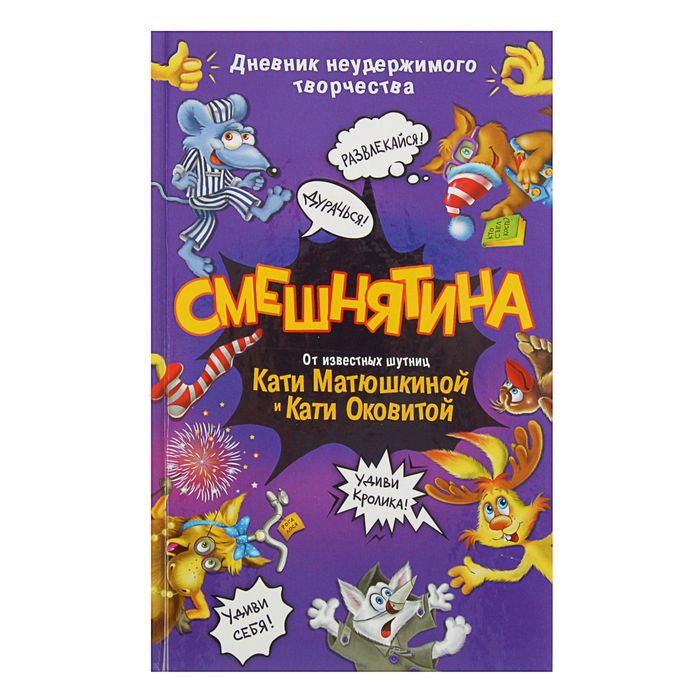 Смешнятина [Текст] : сказки / Е. Матюшкина, Е. Оковитая. - М : АСТ, 2017. - 160 с.Дневник неудержимого творчества!Матюшкина, К. 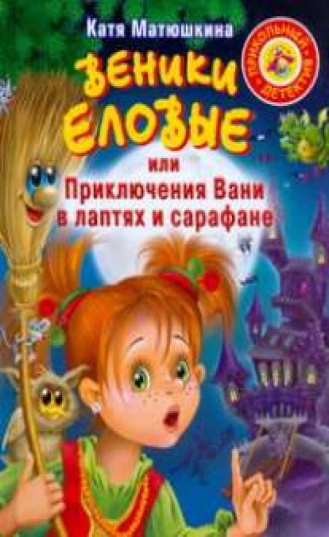 Веники еловые, или Приключения Вани в лаптях и сарафане [Текст] : повесть-сказка / К. Матюшкина. - М : АСТ, 2017. - 192 с. Однажды темной ночью в волшебном лесу Баба Яга принялась за колдовство…Матюшкина, Е. 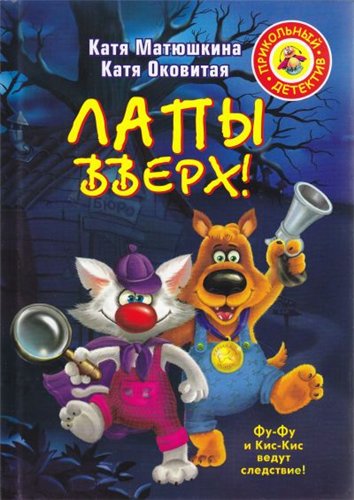 Лапы вверх! [Текст] : сказки / Е. Матюшкина, Е. Оковитая. - М : АСТ, 2017. - 188 с. Лесной мир полон необыкновенных тайн, приключений и …                         загадочных преступлений.Матюшкина, К. 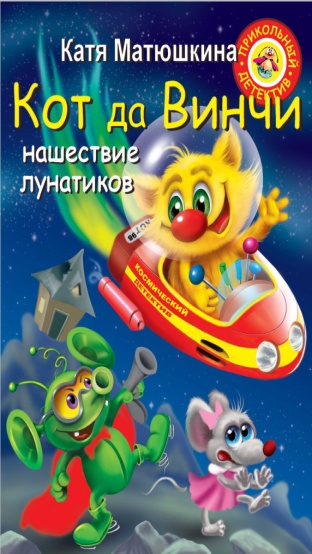 Кот да Винчи. [Текст] : сказки / К. Матюшкина ; худ. К. Матюшкина. - М : Астрель ; СПб : Сова, 2008. - 192 с.Разыскивается КОРОЛЬ ЛУНАТИКОВ! Коварный захватчик Земли и Солнца!Матюшкина, К. 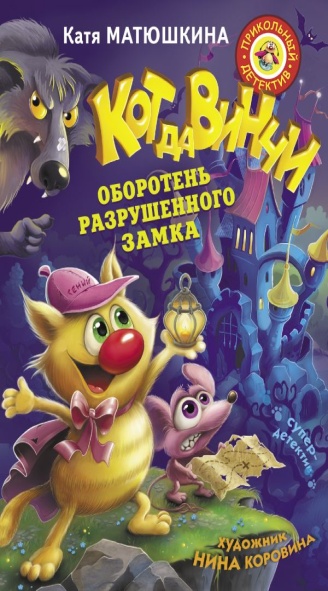 Кот да Винчи. Оборотень разрушеного замка [Текст] : повесть-сказка / К. Матюшкина. - М : АСТ, 2017. - 192 с. Таинственный оборотень вышел из замка и начал охоту.Мид-Смит, Э. 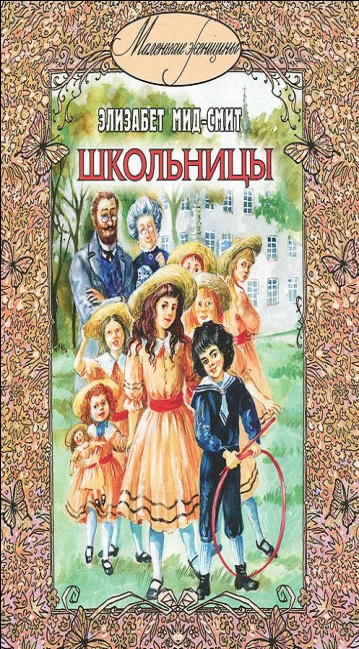 Школьницы [Текст] : художественная лит-ра / Э. Мид-Смит ; пер. Е. М. Чистякова-Вэр. - М : ЭНАС-КНИГА, 2016. - 320 с. В Эббифилской школе переполох: известный исследователь Африки Мальком Дюрант решил выбрать для своего единственного сына школьную попечительницу из числа учениц.Мид-Смит, Э. 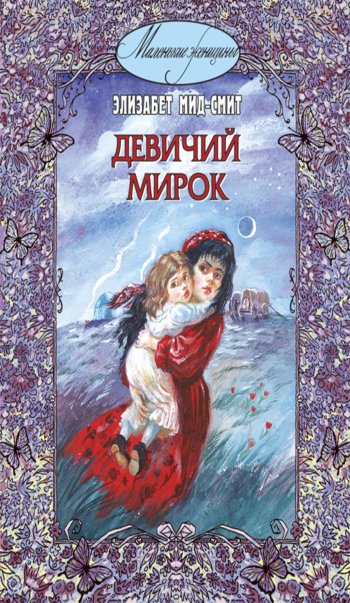 Девичий мирок (история одной школы) [Текст] : художественная лит-ра / Э. Мид-Смит ; пер. М. Лялина. - М : ЭНАС-КНИГА, 2017. - 240 с. После смерти матери Эстер отправляется в школу для девочек.Кассиль, Л. А. 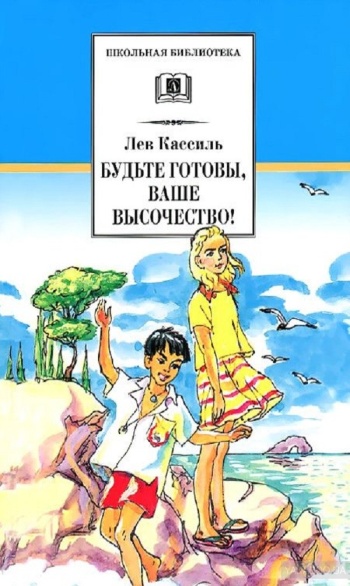 Будте готовы, Ваше высотчество! [Текст] : повести и рассказы / Л. А. Кассиль ; худ. И. Годин. - М : Детская литература, 1965. - 144 с.В книгу входит 2 повести: «Черемыш, брат героя» и «Будьте готовы, Ваше высочество!»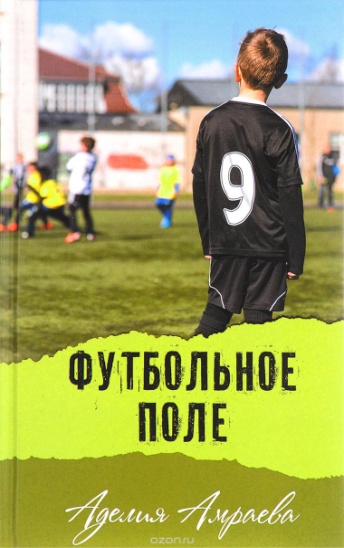  Амраева, А. А. Футбольное поле [Текст] : повесть / А. А. Амраева ; худож. Н. Сапунова. - М : Аквилегия-М, 2017. - 192 с. «Жизнь – это футбольное поле», - считает десятилетний Димка, для которого нет ничего важнее футбола.Вербовская, А. 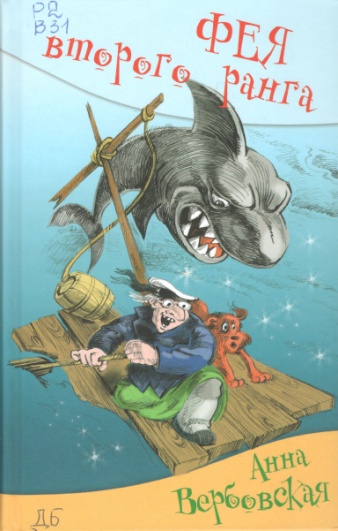 Фея второго ранга [Текст] : художественная лит-ра / А. Вербовская. - М : Аквилегия-М, 2017. - 272 с. Случается, что все идет наперекосяк.Крюкова, Т. Ш. 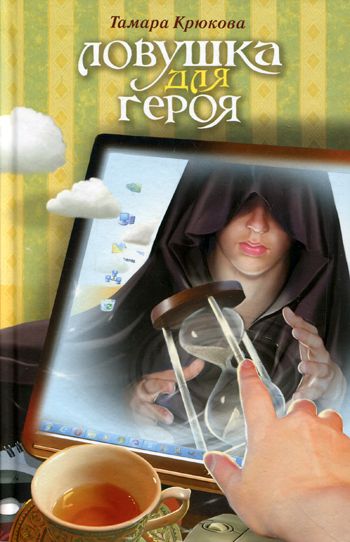 Ловушка для героя [Текст] : повесть / Т. Ш. Крюкова. - М : Аквилегия-М ; Калининград : Янтарный сказ, 2001. - 360 с. Артем Тарасов случайно попадает на фирму, занимающуюся программированием виртуальных игр, а затем и сам становится главным действующим лицом одной из них.Блайтон, Э. 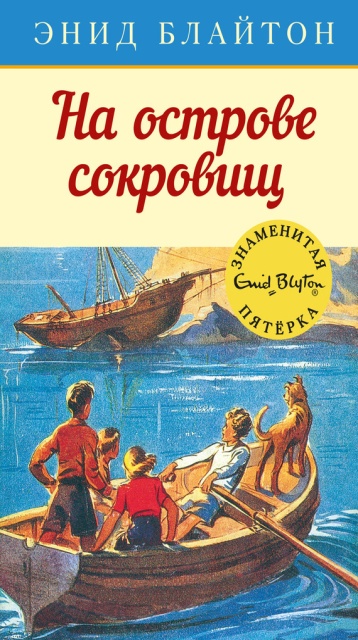 На острове сокровищ [Текст] : приключенческая повесть / Э. Блайтон ; пер. О. Солнцева ; худож. А Э. Сопер. - М : Махаон, 2017. - 222 с. Кораблекрушение близ острова Киррин! На корабле должен быть клад! Но где же он? Знаменитая пятёрка – Джулиан, Дик, Энн и Джордж со своей любимой собакой Тимми – идёт по следу, но, как выясняется, не они одни ищут сокровища. А время неумолимо бежит.Прибрежная, Л. 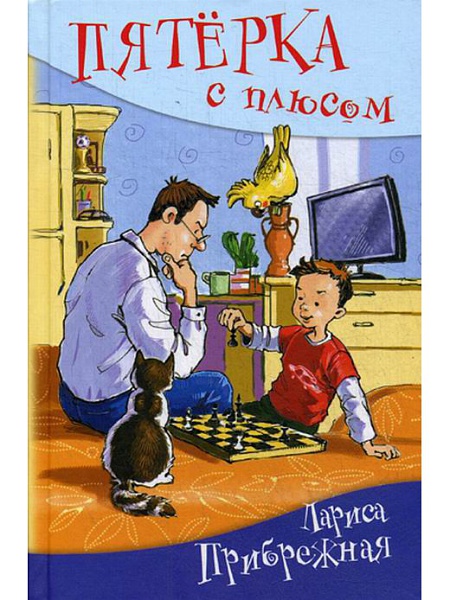 Пятёрка с плюсом, или Философ  Хвыля [Текст] : повесть / Л. Прибрежная. - М : Аквилегия-М, 2017. - 208 с. Борька Борисоглебский – обыкновенный мальчишка, но жизнь его наполнена самыми разными необыкновенными событиями.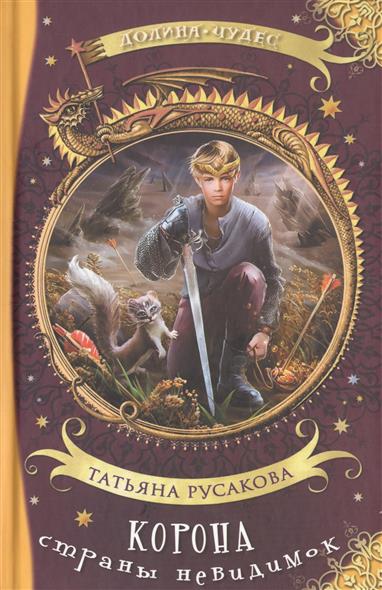 Русакова, Т. Корона страны невидимок [Текст] : фантаст. повесть / Т. Русакова. - М : Аквилегия-М, 2017. - 256 с.В классе, где учится Сенька, появляется новичок по имени Лука.Ледерман, В. В. 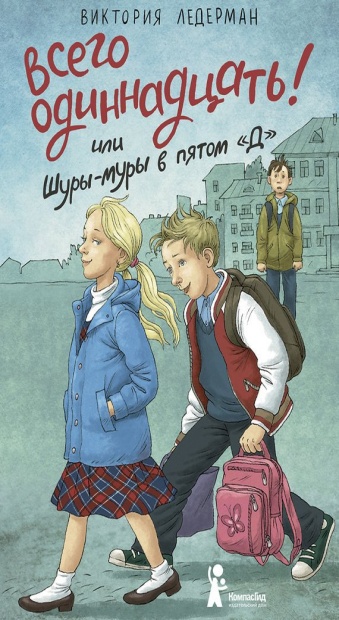 Всего одиннадцать! или Шуры-муры в пятом "д" [Текст] : художественная лит-ра / В. В. Ледерман. - М : КомпасГид, 2017. - 128 с. Ради любви – первой в жизни! – Егор и Никита готовы на все.Кашура, А. 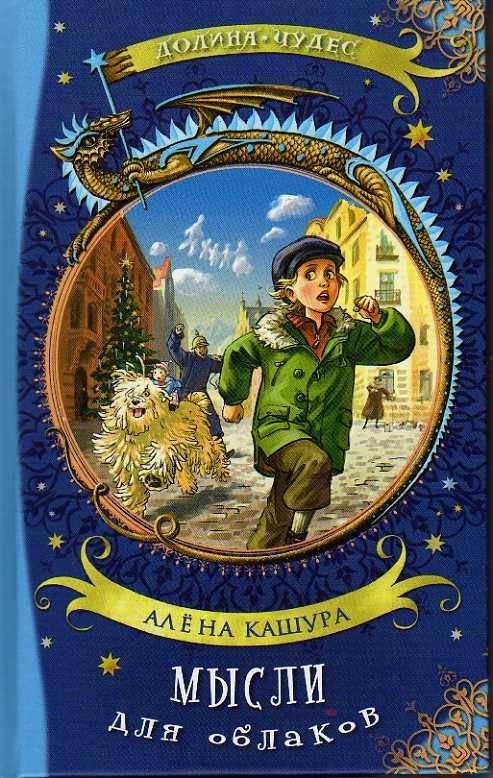 Мысли для облаков [Текст] : сказочная повесть / А. Кашура. - М : Аквилегия-М, 2017. - 224 с. Куда идти за помощью, ведь к Рождеству срочно нужен снег! Но если есть верные друзья, помощь непременно придет.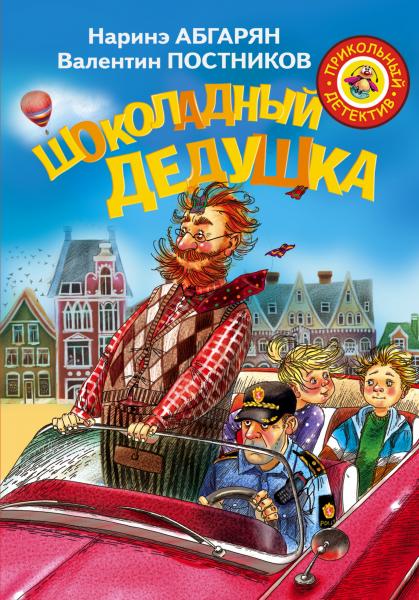 Абгарян, Н. Ю. Шоколадный дедушка [Текст] / Н. Ю. Абгарян , В. Ю. Постников ; худож. М. Пузыренко. - М : АСТ, 2017. - 218 с. В норвежском городе Бергене живет себе вполне обычная норвежская семья…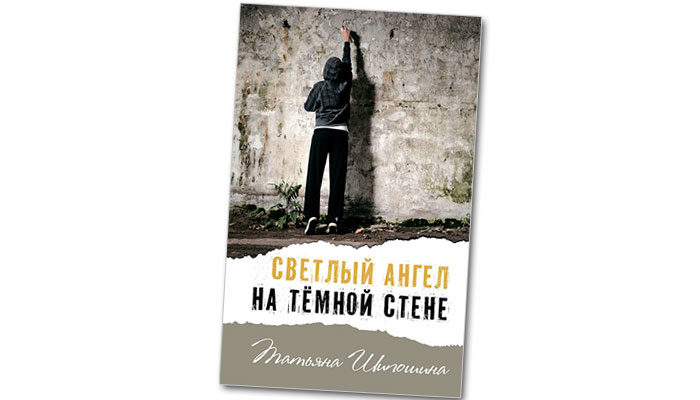 Шипошина, Т. В. Светлый ангел на тёмной стене [Текст] : молодёжная повесть / Т. В. Шипошина. - М : Аквилегия-М, 2017. - 192 с. Кажется, парень влюбился в первый раз.И девчонка, кажется, тоже влюбилась.Батыршин, Б. 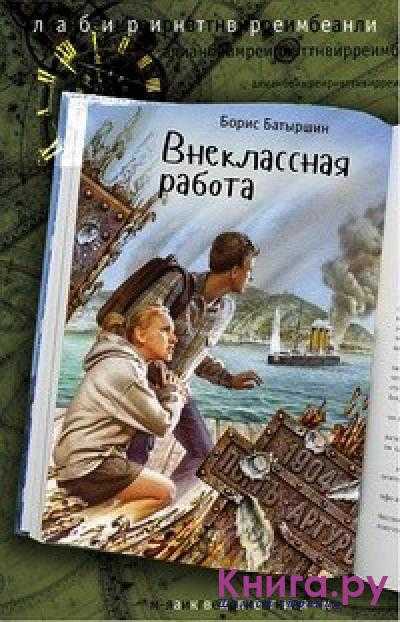 Внеклассная работа [Текст] : роман / Б. Батыршин. - М : Аквилегия-М, 2016. - 336 с. Современные московские школьники Семка Воскресенский и Света Ларина оказываются в 1904 году, в осажденном Порт-Артуре.Кротик и зонтик [Текст] : сказки / худож. З. Милер. - М : Росмэн, 2017. - 32 с.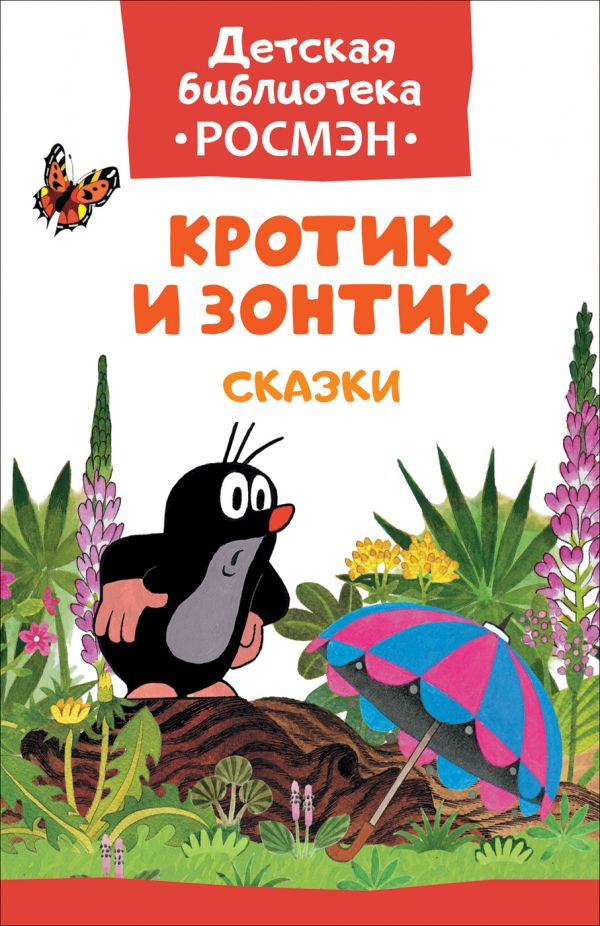 Сборник веселые истории о неунывающем, добром и рассудительном Кротике и его лучших друзьях.Александрова, Т. И. 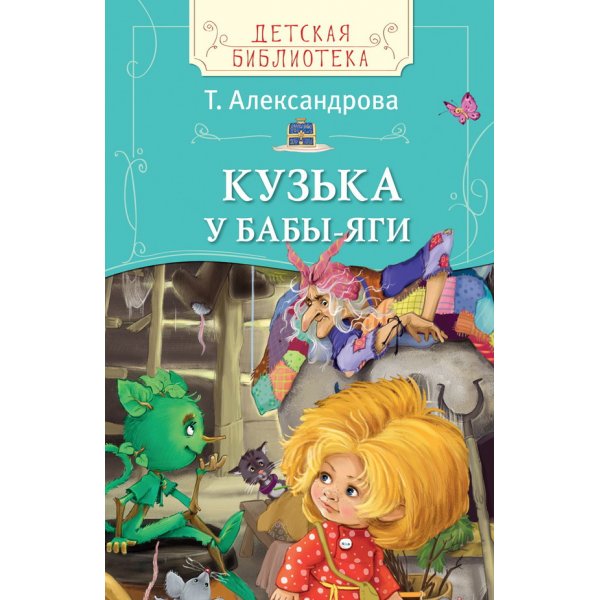 Домовенок Кузька у Бабы-Яги [Текст] : сказочная повесть / Т. И. Александрова ; худ. А. Савченко. - М : Астрель ; [Б. м.] : АСТ, 2007. - 109 с. Книга о том, как домовенок Кузя побывал в гостях у Бабы-яги, повстречался с Водяным и Кикиморами.Постников, В. Ю. 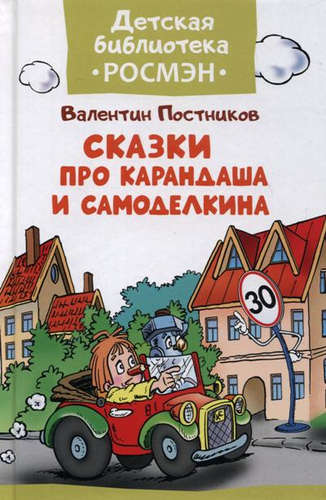 Сказки про Карандаша и Самоделкина [Текст] : сказки / В. Ю. Постников ; худ. Ю. Якунин. - М : Росмэн, 2016. - 48 с. Карандаш и Самоделкин – большие непоседы, им все на свете интересно!Постников, В. Ю. 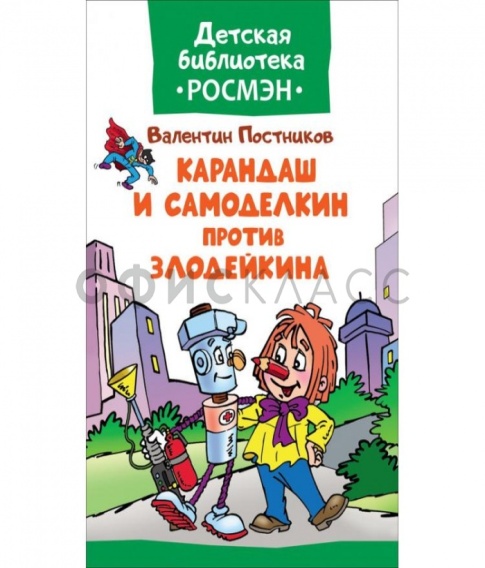 Карандаш и Самоделкин против Злодейкина [Текст] : сказка / В. Ю. Постников ; худ. Ю. Якунин. - М : РОСМЭН, 2017. - 32 с.Однажды Карандаша похитил злодей в черной маске и плаще, и Самоделкин поспешил на выручку.Заходер, Б. 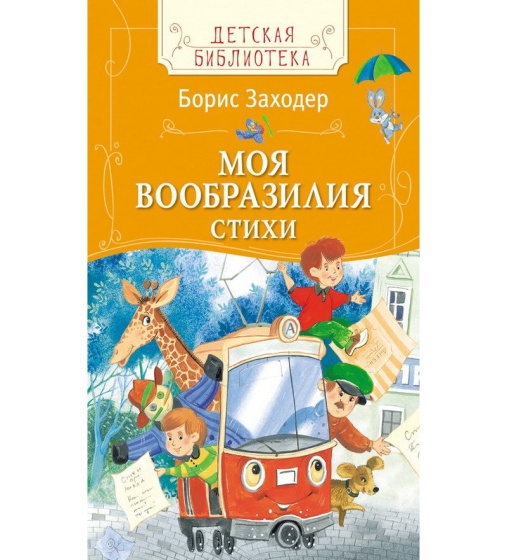 Моя Вообразилия [Текст] : стихи / Б. Заходер ; худ. И. Панков. - М : Росмэн, 2016. - 48 с.Что за зверь такой – окапи? Чем отличаются Бука и Бяка? Кто живет на Горизонтских островах?Кротик и штанишки [Текст] : сказки / худож. З. Милер. - М : Росмэн, 2017. - 32 с.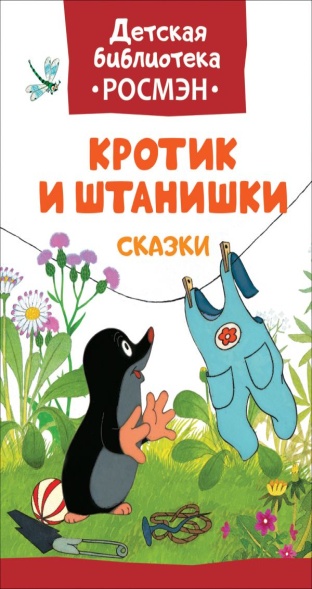 В сборник вошли: «Кротик и штанишки», «Кротик и машина».Иванов, А. А. 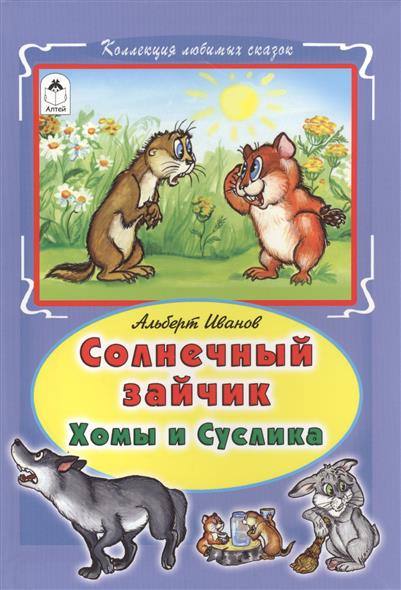 Солнечный зайчик Хомы и Суслика [Текст] / А. А. Иванов ; худож. Р. Кобзарев. - М : Алтей и К, 2016. - 63 с. О том как Хома ловил солнечный зайчик.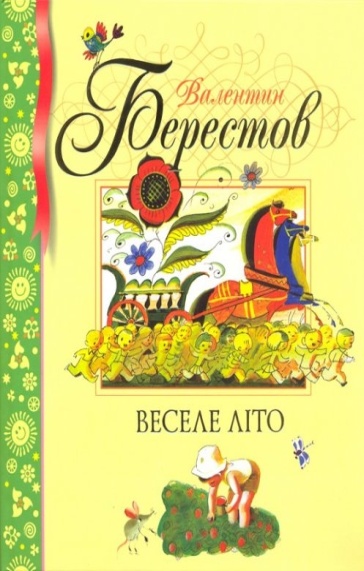 Берестов, В. Д. Весёлое лето [Текст] / В. Д. Берестов ; худ. Е. Фаенкова. - Минск : Махаон, 2008. - 12 с.  Стихотворения – целая история. Веселые, трогательные, поучительные, а порой грустные.Медоус, Д. 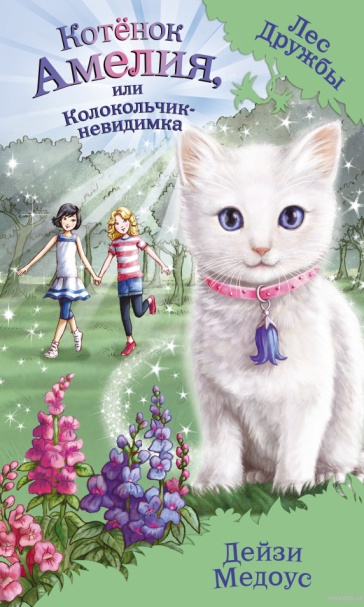 Котёнок Амелия, или Колокольчик-невидимка [Текст] : повесть / Д. Медоус ; пер. Е. В. Олейникова. - М : Эксмо, 2017. - 160 с. Лили и Джесс пришли в Лес Дружбы, чтобы отпраздновать день рождения Голди.Райдер, Х. 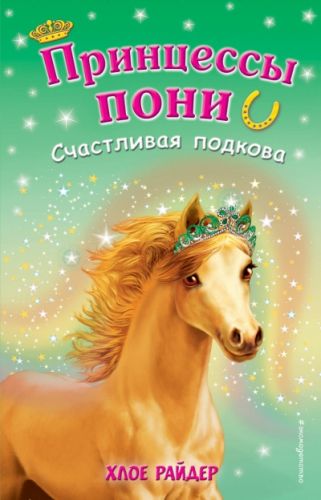 Счастливая подкова [Текст] : повесть / Х. Райдер ; пер. Д. Ю. Кузнецова ; худож. Д. Майлс. - М : Эксмо, 2017. - 144 с.Привет! Меня зовут Пиппа, и я люблю лошадей.Бэрроу, Д. М. 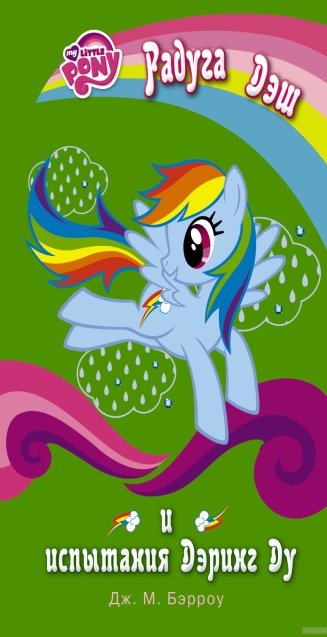 Мой маленький пони. Радуга Дэш и испытания Дэринг Ду [Текст] : сказки / Д. М. Бэрроу ; пер. М. Шмидт. - М : АСТ, 2016. - 128 с.Радуга Деш очень любит истории про Дэринг Ду.Дэвид, Э. 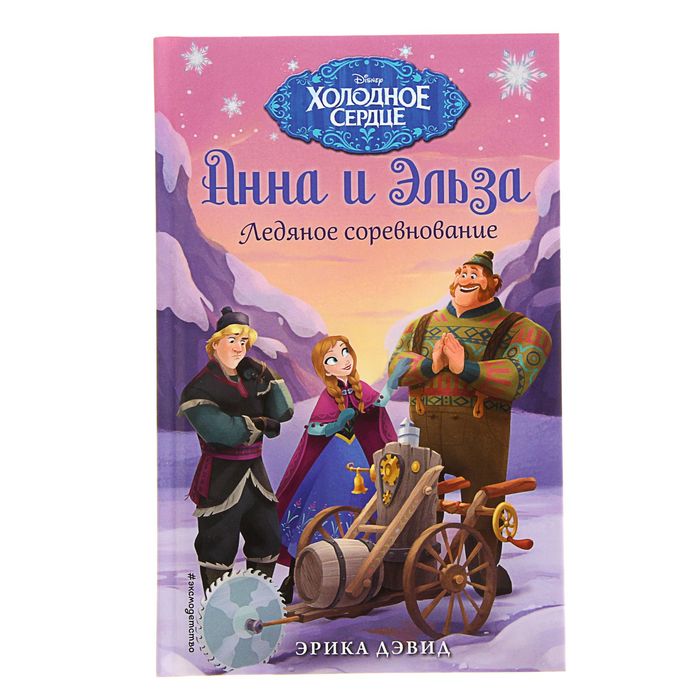 Ледяное соревнование [Текст] : повесть / Э. Дэвид ; пер. А. Васильева. - М : Эксмо, 2017. - 128 с. В каждом изобретении есть немного магии!Медоус, Д. 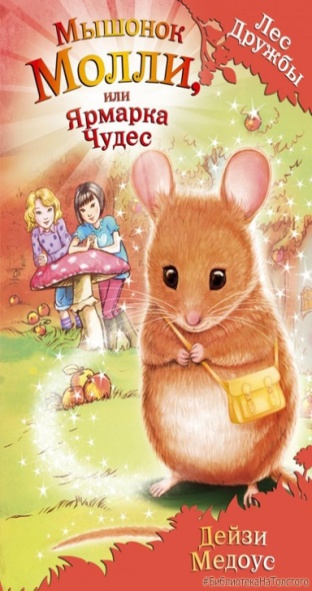 Мышонок Молли, или Ярмарка Чудес [Текст] : повесть / Д. Медоус ; пер. М. Н. Манчхашвили. - М : Эксмо, 2017. - 128 с.Лили и Джесс – лучшие подруги, они обожают животных и даже помогают в ветклинике.Райдер, Х. 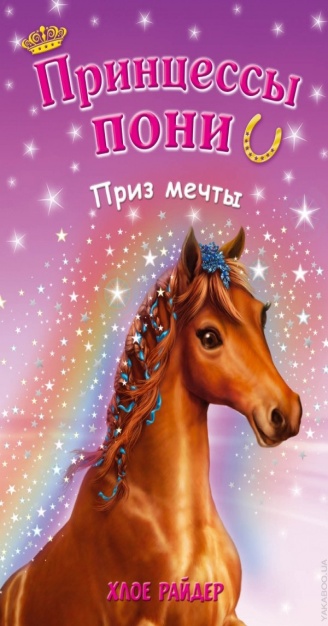 Приз мечты [Текст] : повесть / Х. Райдер ; пер. Д. Ю. Кузнецова ; худож. Д. Майлс. - М : Эксмо, 2016. - 160 с. Моей лучшей подругой стала настоящая принцесса, только подумайте! Правда, она не человек, а пони.Вебб, Х. 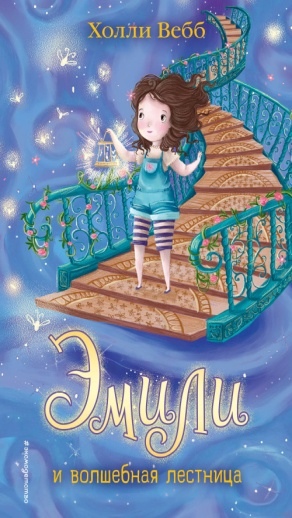 Эмили и волшебная лестница [Текст] : повесть / Х. Вебб ; пер. Т. Покидаева. - М : Эксмо, 2017. - 256 с. Ее мама, папа, сестры и брат – самые настоящие феи!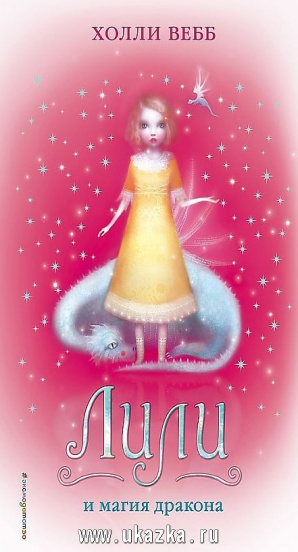 Вебб, Х. Лили и магия дракона [Текст] : повесть / Х. Вебб ; пер. Т. Э. Самохина. - М : Эксмо, 2017. - 352 с. В стране, где живут Лили и ее сестра Джорджи, магия запрещена. Верн, Ж. 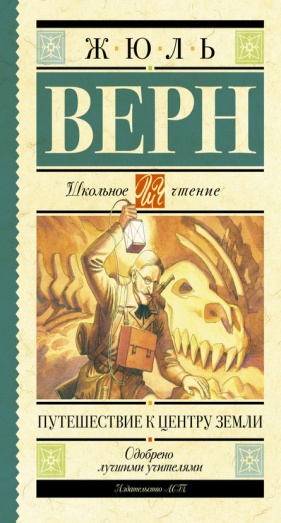 Путешествие к центру Земли [Текст] : роман / Ж. Верн ; пер. с англ. Н. Егорова. - М : Аст, 2017. - 350 с.Автор поместил оазис древней цивилизации в центр полой Земли.Дэвид, Э. 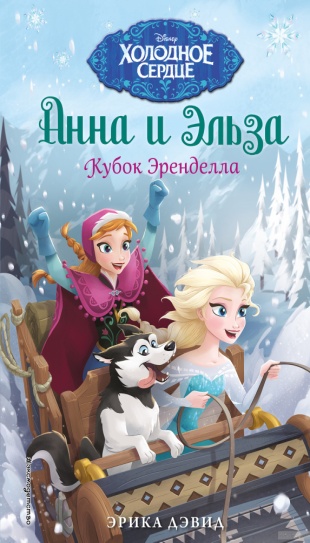 Кубок Эренделла [Текст] : повесть / Э. Дэвид ; пер. А. Б. Васильева. - М : Эксмо, 2017. - 128 с.В Эренделле начинается гонка на санях. Участвовать  в соревновании приезжают команды из разных королевств.Бардхан-Кволлен, С. Тайна Огнепада [Текст] : художественная лит-ра / С. Бардхан-Кволлен ; пер. В. Найдёнова. - М : Эксмо, 2017. - 160 с. 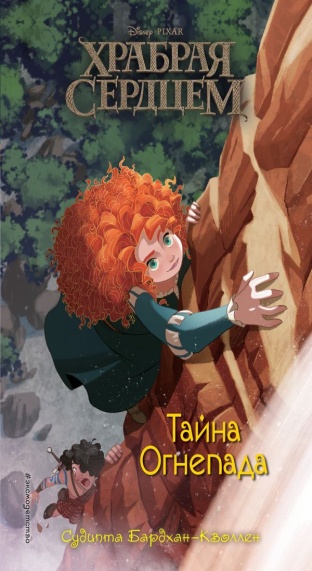 Земли Шотландии наполнены магией.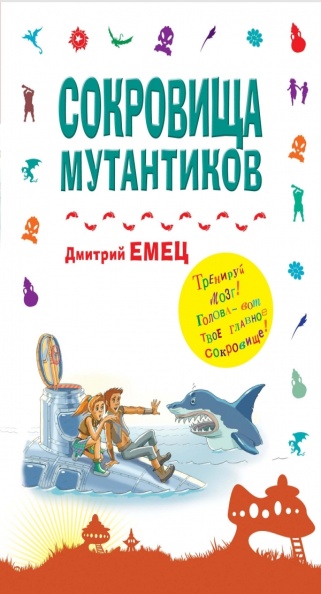 Емец, Д. А. Сокровища мутантиков [Текст] : повесть / Д. А. Емец. - М : Эксмо, 2004. - 352 с. На Мутатерриториях живут три народа – шерстюши, лобастики, и реакторные карлики. Каждый народ обладает своей уникальной магией.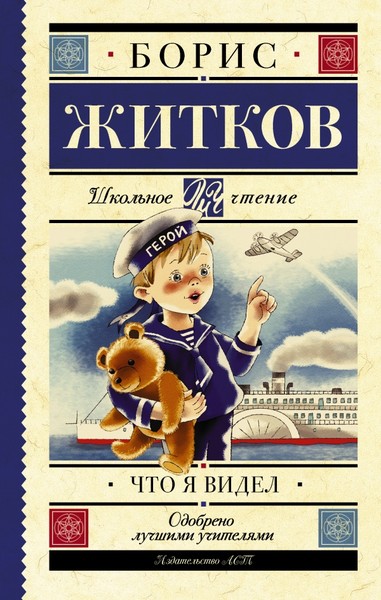 Житков, Б. С. Что я видел [Текст] : рассказы / Б. С. Житков. - М : АСТ, 2017. - 414 с. Яркие впечатления мальчика Алеши-Почемучки.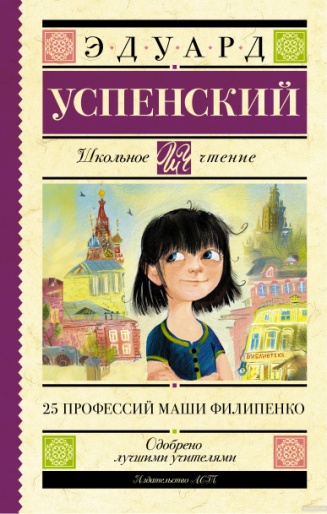 Успенский , Э. Н. 25 профессий Маши Филипенко [Текст] : повесть / Э. Н. Успенский ; худ. О. Боголюбова. - М : АСТ ; [Б. м.] : Астрель, 2006. - 222,[2] с. Вместо того, чтобы бороться за знания, Маша Филипенко, борется с недостатками на взрослых работах.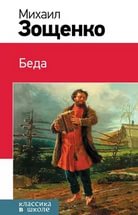  Зощенко, М. М.                                                     Беда [Текст] : рассказы / М. М. Зощенко ; худож. О. Горбовская. - М : Эксмо, 2015. - 160 с. 12 рассказов М.М. Зощенко.Астафьев, В. П. 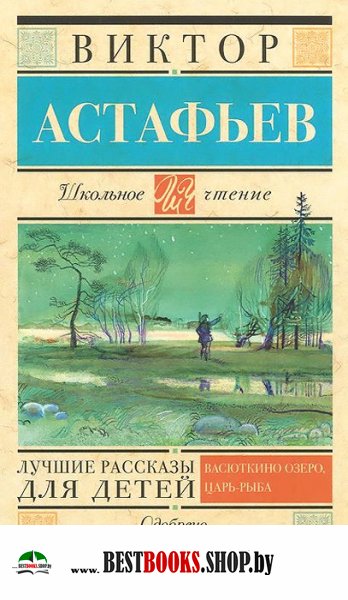 Лучшие рассказы для детей [Текст] : рассказы / В. П. Астафьев. - М : АСТ, 2017. - 253 с.Сборник состоит из 7 рассказов.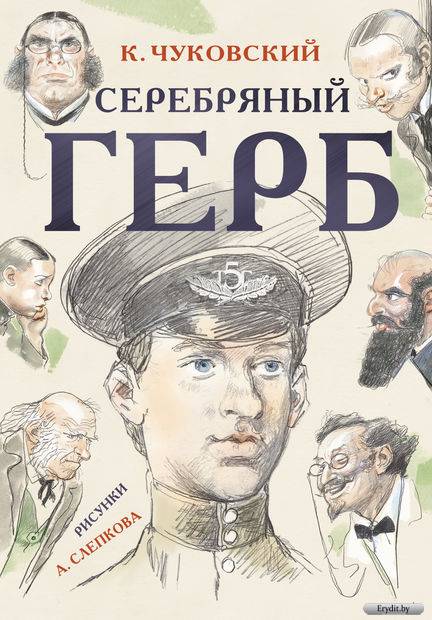 Чуковский, К. И. Серебряный герб [Текст] / К. И. Чуковский ; худож. А. Слепкова. - М : АСТ, 2016. - 217 с. Автобиографическая повесть автора.Житков, Б. С. 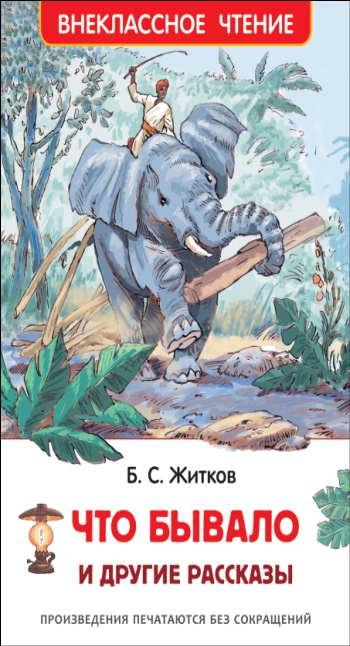 Что бывало и другие рассказы [Текст] : художественная лит-ра / Б. С. Житков ; худ. В. Минеев. - М : Росмэн, 2017. - 128 с. Попадая в неприятное, а порой опасное положение, герои Житкова никогда не теряют присутствия духа и преодолевают любые трудности. Маршак, С. Я. 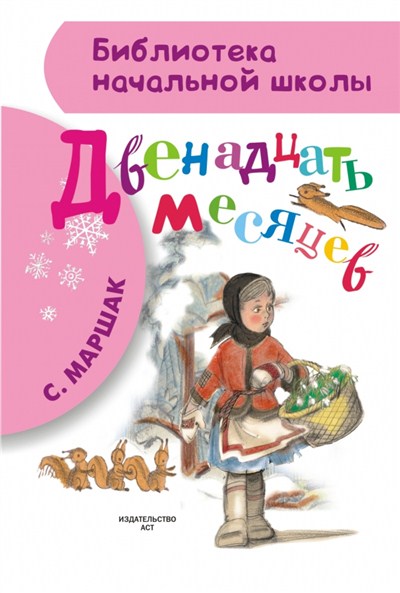 Двенадцать месяцев [Текст] : стихотворения и сказки / С. Я. Маршак ; пер. А. Сазонов. - М : АСТ, 2017. - 93 с.Маршак, С. Я. 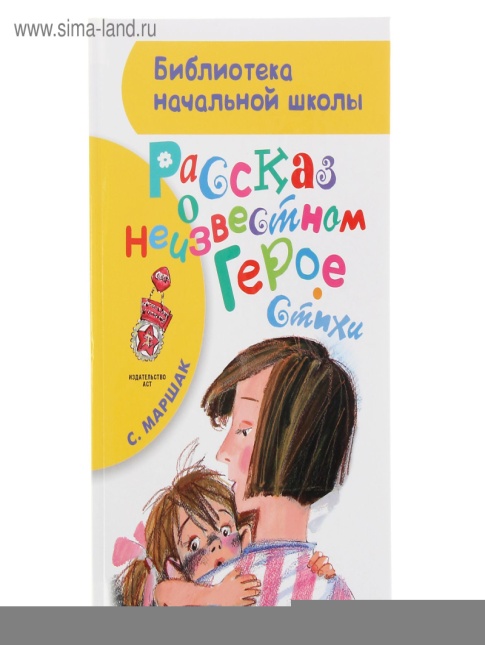 Рассказ о неизвестном герое [Текст] : стихи / С. Я. Маршак. - М : АСТ, 2016. - 78 с.Каждый ребенок узнает о поступке неизвестного героя.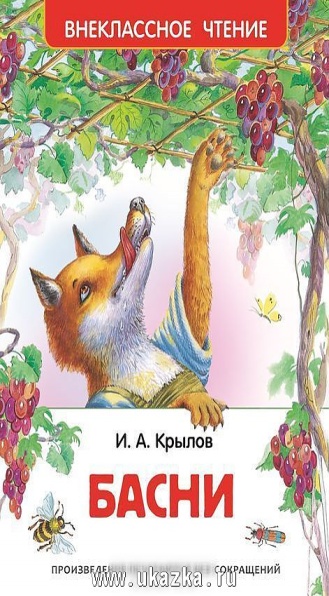 Крылов, И. А. Басни [Текст] : художественная лит-ра / И. А. Крылов ; худож. О. Иванов , А. Иванова. - М : РОСМЭН, 2016. - 96 с. Драгунский, В. Ю. 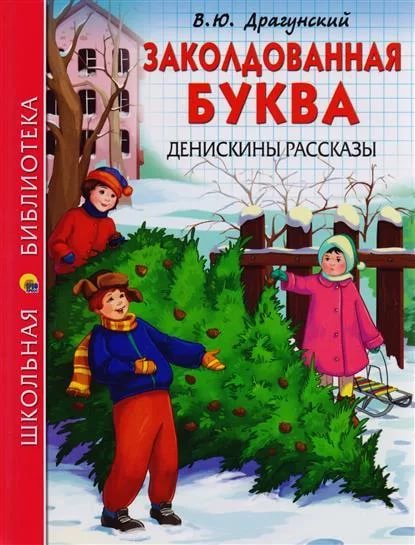 Заколдованная буква [Текст] : денискины рассказы / В. Ю. Драгунский ; худож. Ю. Габазова. - Ростов-на-Дону : Проф-Пресс, 2016. - 112 с.Ребята увидели как под Новый год привезли ёлку и такая она была прекрасная, что они стояли рядом с ней и не могли оторвать взгляда…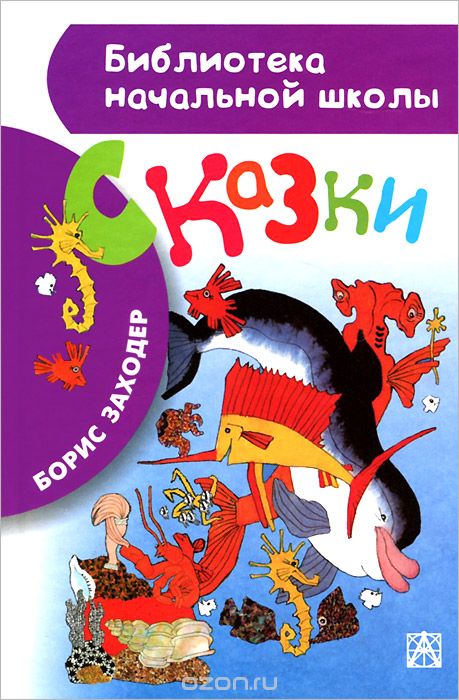 Заходер, Б. В. Сказки [Текст] : сказки / Б. В. Заходер ; худож. А. Ивашенцова , Э. Булатова , О. Васильева. - М : АСТ, 2017. - 76 с.В сборнике 3 произведения.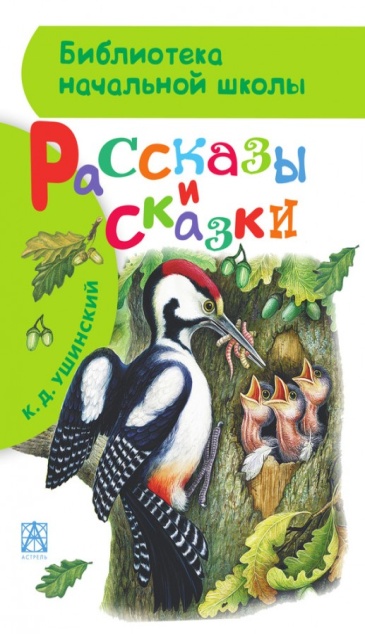 Ушинский, К. Д. Рассказы и сказки [Текст] : сказки / К. Д. Ушинский ; худож. И. Цыганков. - М : АСТ ; Тула : Родничок, 2016. - 78 с.О больших и маленьких тайнах огромного мира, о человеке-труженике и его делах.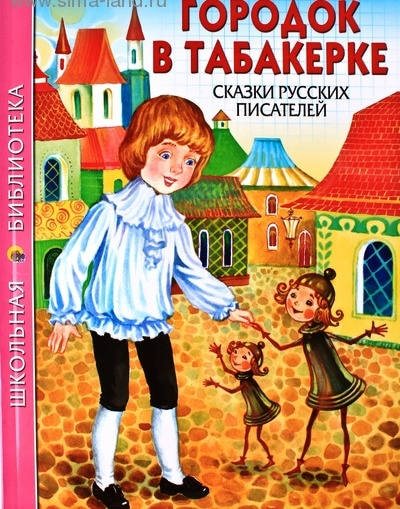 Городок в табакерке [Текст] : сказки русских писателей. Чёрная курица, или Подземные жители / худож. О. Ким. - Ростов-на-Дону : Проф-Пресс, 2016. - 128 с. 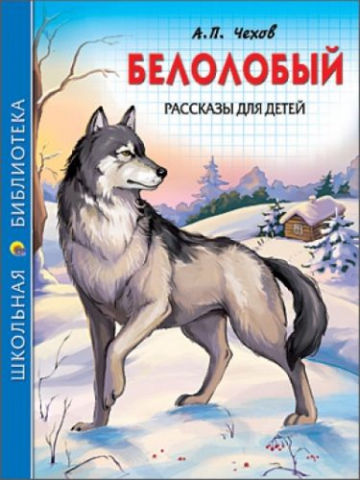 Чехов, А. П. Белолобый [Текст] : рассказы для детей / А. П. Чехов ; худож. Ю. Габазова. - Ростов-на-Дону : Проф-Пресс, 2016. - 128 с.Голодная волчиха встала, чтобы идти на охоту. Ее волчата, все трое, крепко спали, сбившись в кучу, и грели друг друга. Гайдар, А. П. 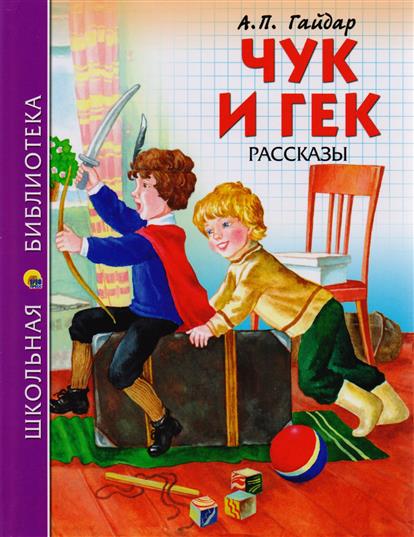 Чук и Гек [Текст] : рассказы / А. П. Гайдар ; худож. О. Ким. - Ростов-на-Дону : Проф-Пресс, 2016. - 128 с. Ребятишек у него было двое — Чук и Гек. А жили они с матерью в далеком огромном городе, лучше которого и нет на свете.Чаплина, В. В. 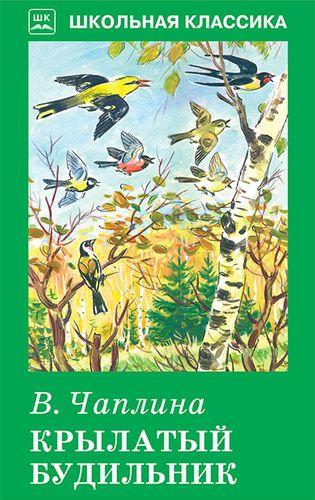 Крылатый будильник [Текст] : рассказы / В. В. Чаплина ; худож. Б. Игнатьев. - М : Искателькнига, 2016. - 93 с. У Серёжи радость. Он с мамой и папой переехал в новый дом. Теперь у них квартира из двух комнат. Одна комната с балконом, в ней поселились родители, а в другой - Серёжа.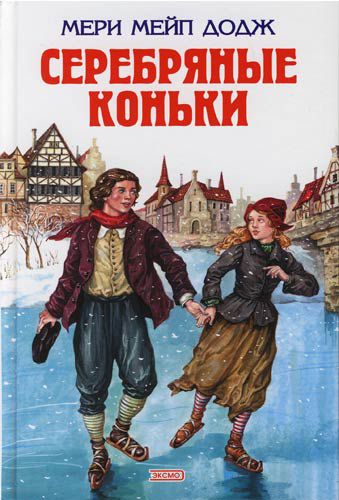 Додж, М. Серебряные коньки [Текст] : повесть / М. Додж ; худ. А. Власова. - М : Искатель, 2017. - 269 с. Диковинные «коньки» сделал себе и сестре Ханс – так звали мальчика. Коваль, Ю. И. 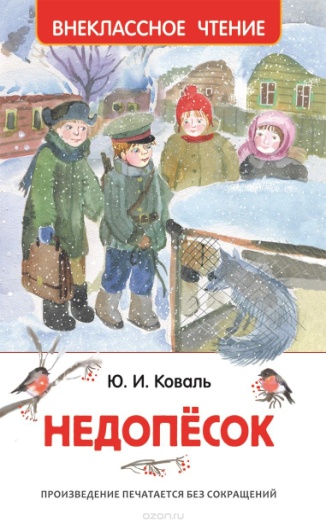 Недопёсок [Текст] : повесть / Ю. И. Коваль ; худ. С. Адалян. - М : Росмэн, 2016. - 160 с.На звероферме «Мшага» жил-был молодой песец по имени Наполеон Третий.Сотник, Ю. В. 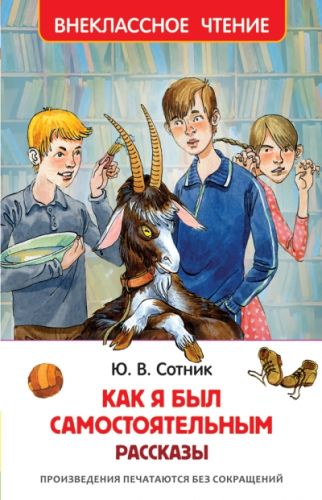 Как я был самостоятельным [Текст] : рассказы / Ю. В. Сотник ; худож. В. Долгов. - М : РОСМЭН, 2016. - 128 с.Веселые и предприимчивые ребята, попадающие в  самые невероятные переделки.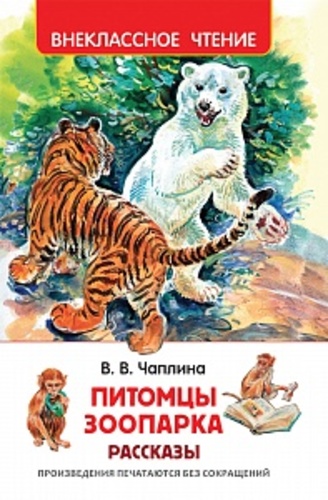 Чаплина, В. В. Питомцы Зоопарка [Текст] : рассказы / В. В. Чаплина ; худож. В. Бастрыкин. - М : Росмэн, 2017. - 128 с. Рассказы о питомцах Московского зоопарка.Пантелеев, Л. И. 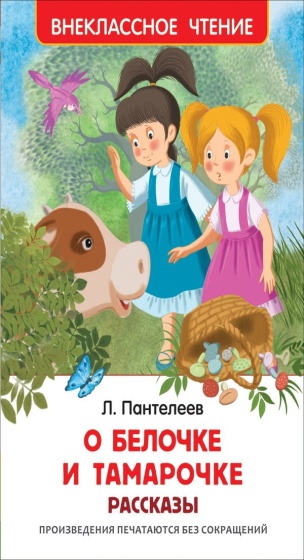 О Белочке и Тамарочке [Текст] : рассказы / Л. И. Пантелеев ; худож. И. Панков. - М : Росмэн, 2017. - 61 с.У одной мамы было две девочки. Одна девочка была маленькая, а другая побольше. ... За Отечество! [Текст] : рассказы и стихи по истории / худож. О. Ким. - Ростов-на-Дону : Проф-Пресс, 2016. - 112 с.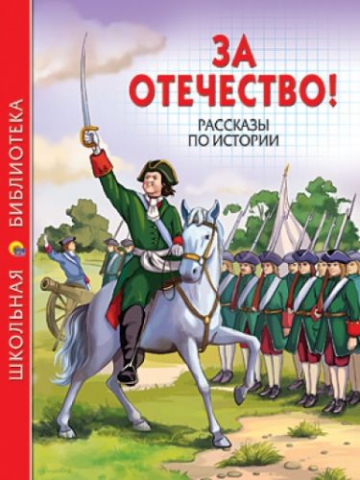 Вебб, Х. 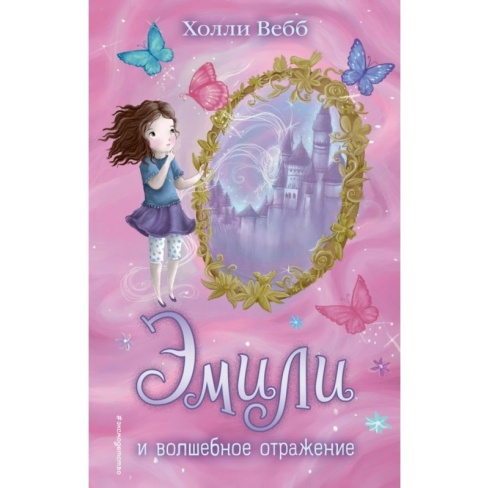 Эмили и волшебное отражение [Текст] : повесть / Х. Вебб ; пер. Т. Покидаева. - М : Эксмо, 2017. - 256 с. Фея реки, которая однажды помогла Эмили, теперь сама умоляет о помощи.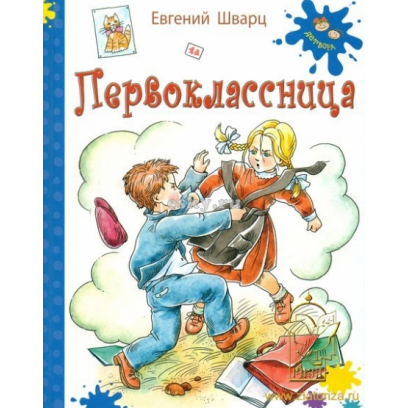 Шварц, Е. Л. Первоклассница [Текст] : повесть / Е. Л. Шварц ; худ. Е. Володькина. - М : ЭНАС-КНИГА, 2016. - 96 с. Приключения Маруси.Вебб, Х. 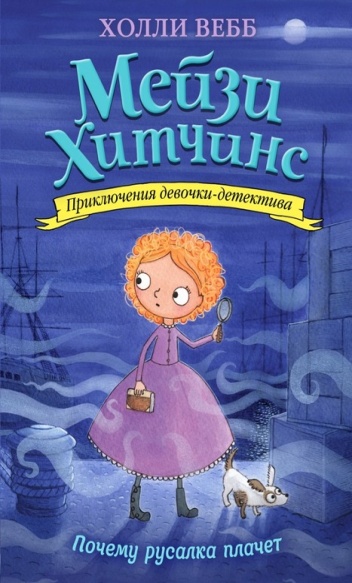 Почему русалка плачет [Текст] : повесть / Х. Вебб ; пер. Т. Э. Самохина. - М : Эксмо, 2017. - 224 с. Мейзи ничего не понимает в кораблях, но этот ей понравился.Вебб, Х. 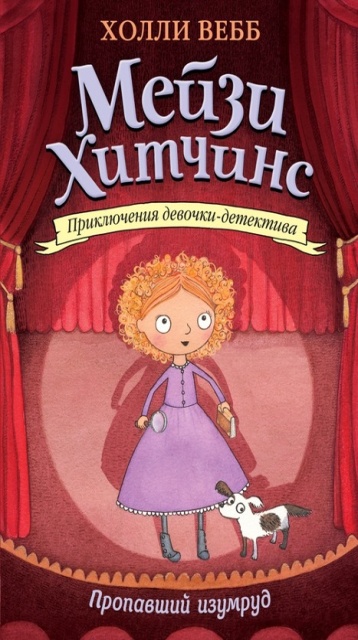 Пропавший изумруд [Текст] : повесть / Х. Вебб ; пер. Т. Э. Самохина. - М : Эксмо, 2017. - 224 с. Сара Мессей, начинающая актриса, попросила помощи у Мейзи.Нелидова, Л. Ф. 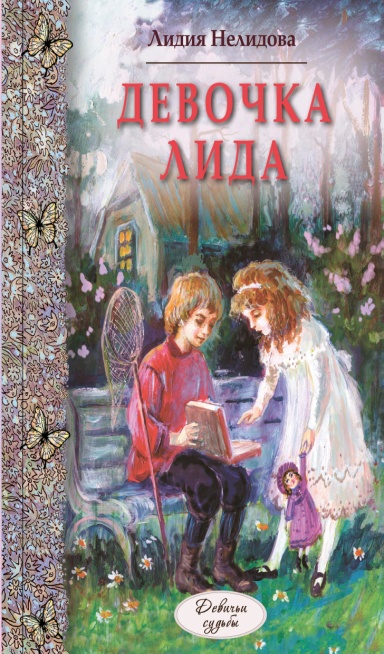 Девочка Лида [Текст] : повесть / Л. Ф. Нелидова. - М : ЭНАС-КНИГА, 2017. - 240 с. Героиня повести, маленькая Лида, – искренняя, живая и смелая девочка, неисправимая фантазёрка. Она живёт в большой и дружной семье: у неё две сестры и два брата, любящие родители и чудесная няня.Бершадская, М. 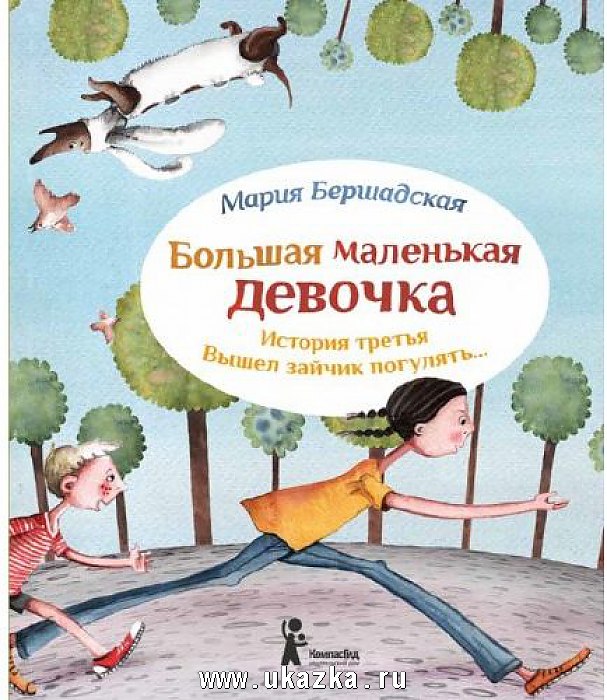 Большая маленькая девочка [Текст] : художественная лит-ра. История 3. Вышел зайчик погулять / М. Бершадская ; худож. С. Ивойлова. - 3-е изд., стереотип. - М : КомпасГид, 2016. - 40 с. Женя – большая маленькая девочка. С одной стороны, в семье она младше всех, а с другой – чтобы заплести ей косички, маме каждое утро приходится вставать на табуретку.Бершадская, М. 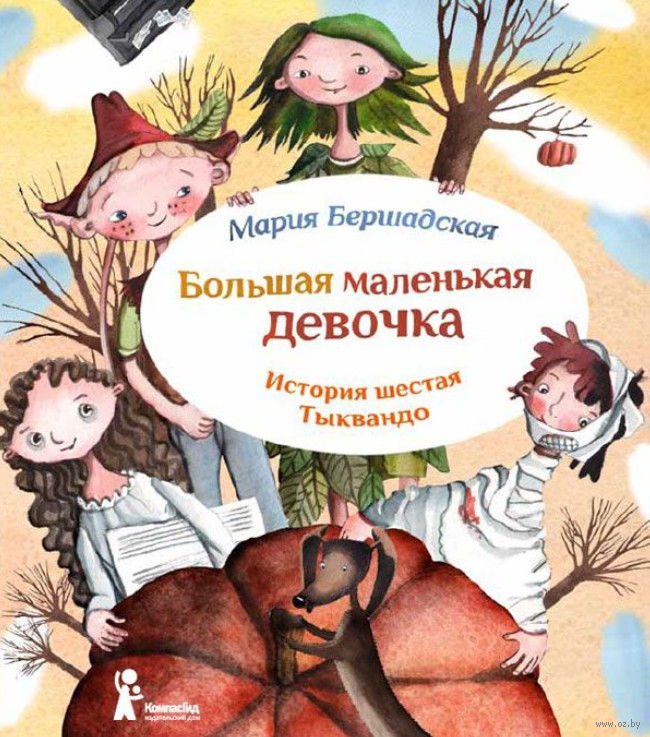 Большая маленькая девочка [Текст] : художественная лит-ра. История 6. Тыквандо / М. Бершадская ; худож. С. Ивойлова. - 2-е изд., стереотип. - М : КомпасГид, 2014. - 48 с. Женю и ее друзей поджидает…веселый Хэллоуин.Бершадская, М. 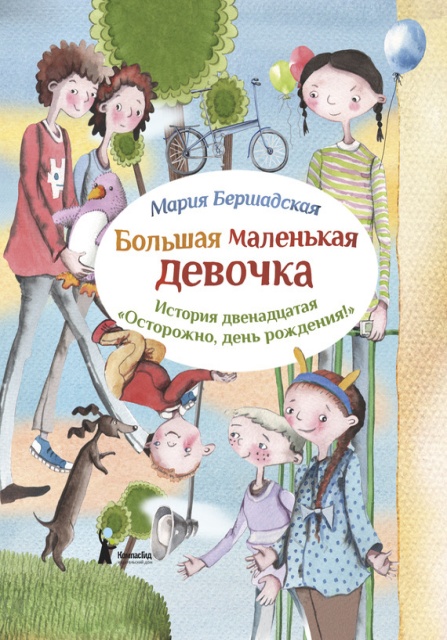 Большая маленькая девочка [Текст] : художественная лит-ра. История 12. Осторожно, день рождения! / М. Бершадская ; худож. С. Ивойлова. - М : КомпасГид, 2016. - 48 с.  Папа говорит Жене, что у каждого, даже если он уже вырос, есть какой-то внутренний рост.Бершадская, М. 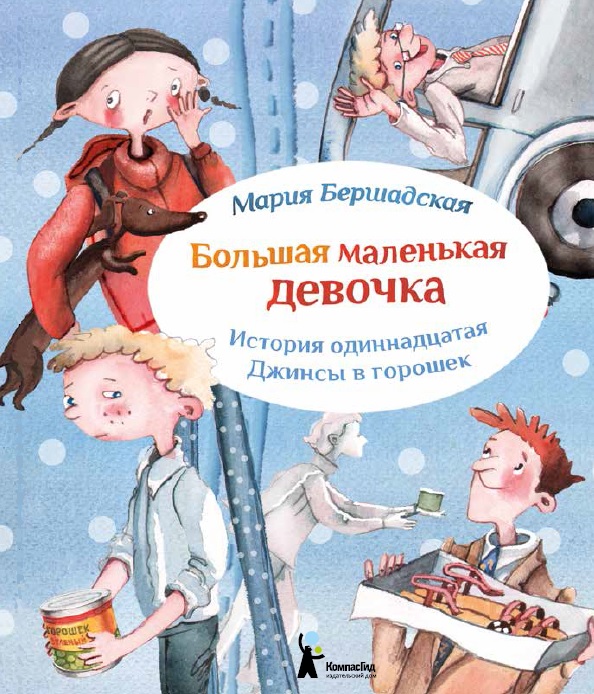 Большая маленькая девочка [Текст] : художественная лит-ра. История 11. Джинсы в горошек / М. Бершадская ; худож. С. Ивойлова. - М : КомпасГид, 2015. - 48 с.Женя и Миша собрались прокатится на новых аттракционах, которые открылись в другом городе.Бершадская, М. 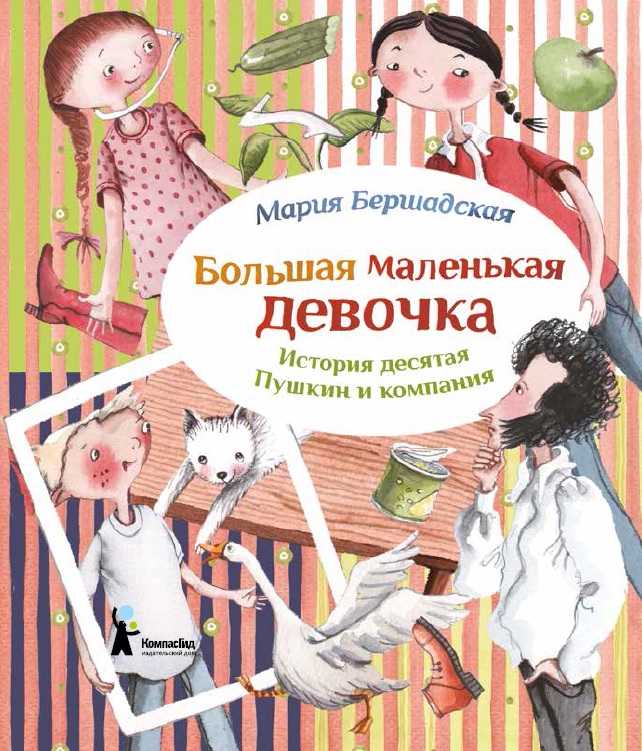 Большая маленькая девочка [Текст] : художественная лит-ра. История 10. Пушкин и компания / М. Бершадская ; худож. С. Ивойлова. - 2-е изд., стереотип. - М : КомпасГид, 2016. - 48 с. Женя и ее друзья узнают много нового о …Пушкине! И Соня, правнучка пушкиниста, знает о нем то, что неизвестно практически никому. 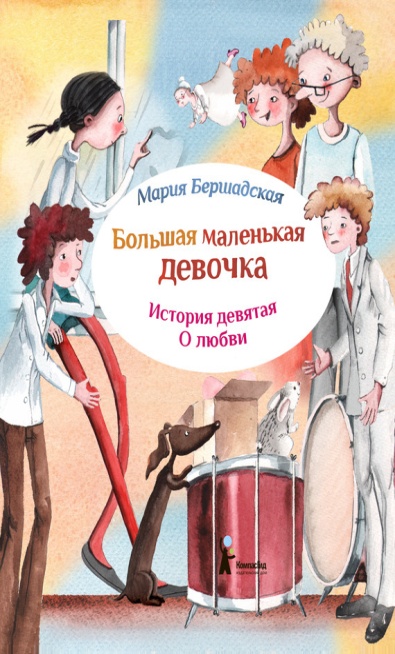 Бершадская, М. Большая маленькая девочка [Текст] : художественная лит-ра. История 9. Про любовь / М. Бершадская ; худож. С. Ивойлова. - 2-е изд., стереотип. - М : КомпасГид, 2016. - 48 с.Жене предстоит много всего узнать и почувствовать. На носу День святого Валентина…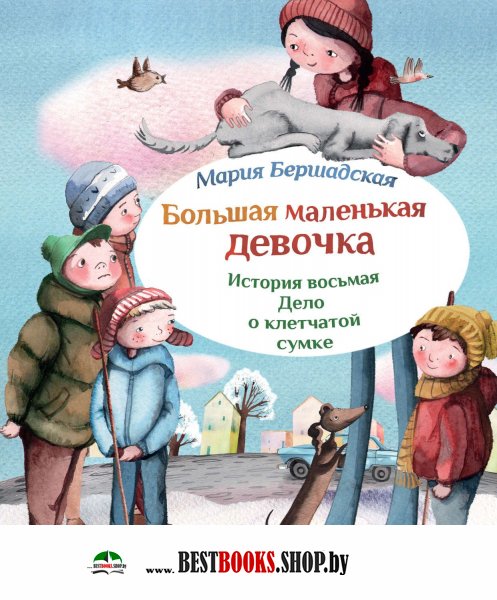 Бершадская, М. Большая маленькая девочка [Текст] : художественная лит-ра. История 8. Дело о клетчатой сумке / М. Бершадская ; худож. С. Ивойлова. - 2-е изд., стереотип. - М : КомпасГид, 2015. - 48 с. Женин лучший друг Мишка находит на улице собаку.Бершадская, М. 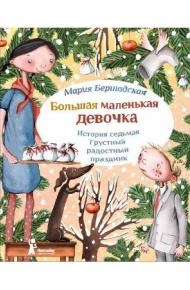 Большая маленькая девочка [Текст] : художественная лит-ра. История 7. Грустный радостный праздник / М. Бершадская ; худож. С. Ивойлова. - 2-е изд., стереотип. - М : КомпасГид, 2015. - 48 с. На носу Новый год, а снега все нет и нет, да еще  и Мишкин дедушка заболел...Бершадская, М. Большая маленькая девочка [Текст] : художественная лит-ра. История 5. Сто один способ заблудиться в лесу / М. Бершадская ; худож. С. Ивойлова. - 2-е изд., стереотип. - М : КомпасГид, 2014. - 48 с. Женя гостит в настоящей деревне – это Мишка позвал ее к себе, там живет его дедушка.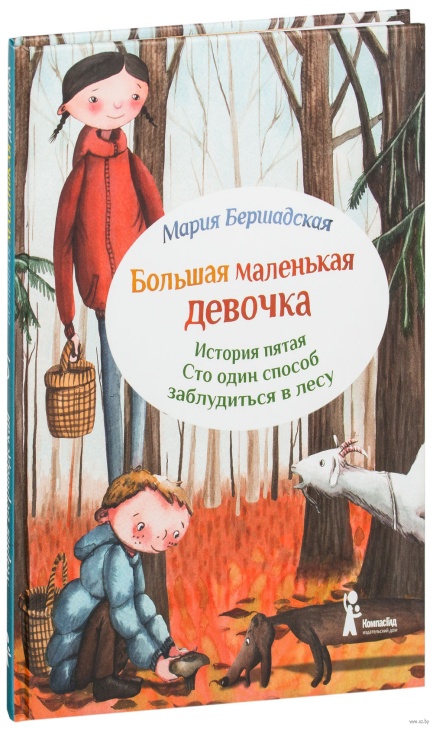 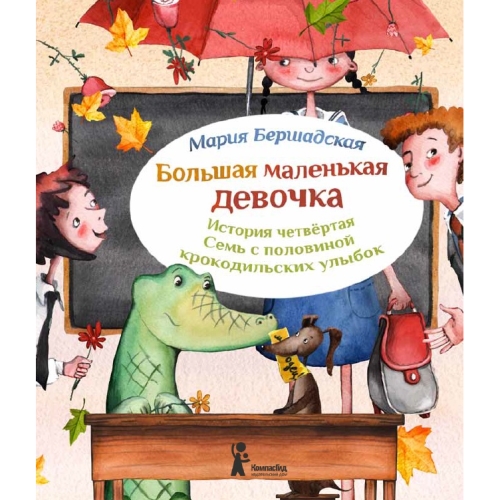 Бершадская, М. Большая маленькая девочка [Текст] : художественная лит-ра. История 4. Семь с половиной крокодильских улыбок / М. Бершадская ; худож. С. Ивойлова. - 3-е изд., стереотип. - М : КомпасГид, 2017. - 48 с. Женя  наконец идет в первый класс.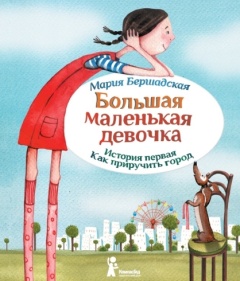 Бершадская, М. Большая маленькая девочка [Текст] : художественная лит-ра. История 1. Как приручить город / М. Бершадская ; худож. С. Ивойлова. - 4-е изд., стереотип. - М : КомпасГид, 2016. - 32 с.Вся семья переехала в другой город. Кто-нибудь знает как приучать города?Матвеева, Л. Г.                                                                                                            Конкурс красоты в шестом "А" [Текст] : повесть / Л. Г. Матвеева. - М : Олимп ; [Б. м.] : АСТ, 2001. - 272 с. 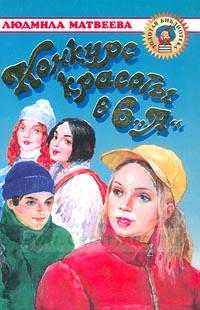 Что делать если из семьи ушел папа?                         Эпслей, Б. 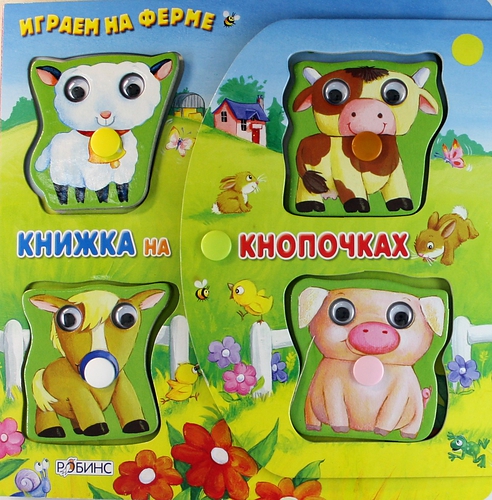 Играем на ферме [Текст] : художественная лит-ра / Б. Эпслей ; худож. Д. Гвилл. - М : Робинс, 2012. - 10 с. Для развития ребенка дошкольного возраста.Сотник, Ю. В. 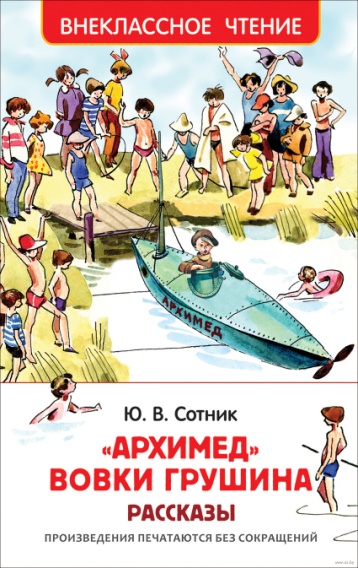 "Архимед" Вовки Грушина [Текст] : рассказы / Ю. В. Сотник ; худож. Е. Медведев. - М : РОСМЭН, 2017. - 128 с. Веселые и предприимчивые ребята, попадающие в самые невероятные переделки, но никогда не унывают.Толстой, Л. Н. 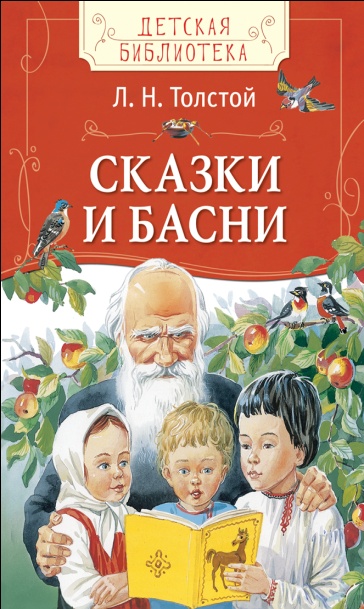 Сказки и басни [Текст] : рассказы, сказки / Л. Н. Толстой ; худ. В. Канивец. - М : Росмэн, 2016. - 48 с.Самые известные сказки и басни Л. Н. Толстого.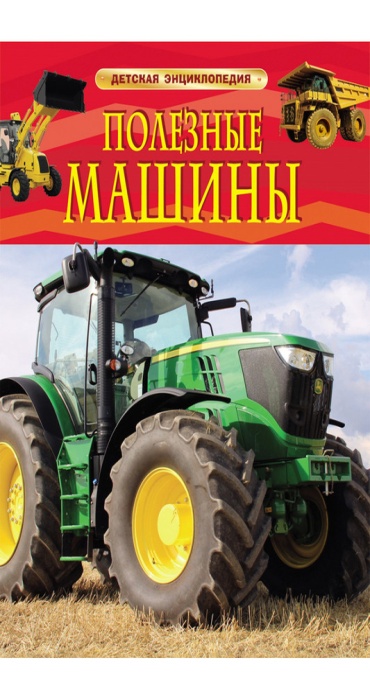 Полезные машины [Текст] : справочное издание / пер. с англ. В. А. Гришечкина. - М : РОСМЭН, 2015. - 48 с. Чудесные механизмы на красочных фотографиях.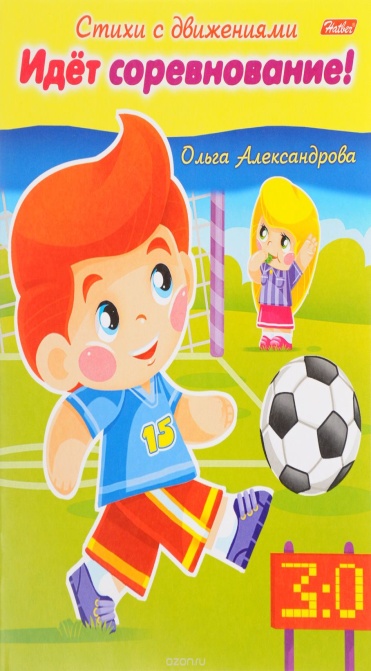 Александрова, О. А. Идёт соревнование! [Текст] : художественная лит-ра / О. А. Александрова ; худож. Д. Сребренник. - М : Хатбер-пресс, 2014. - 20 с. Расказ о самых разных видах спорта.Александрова, О. А. 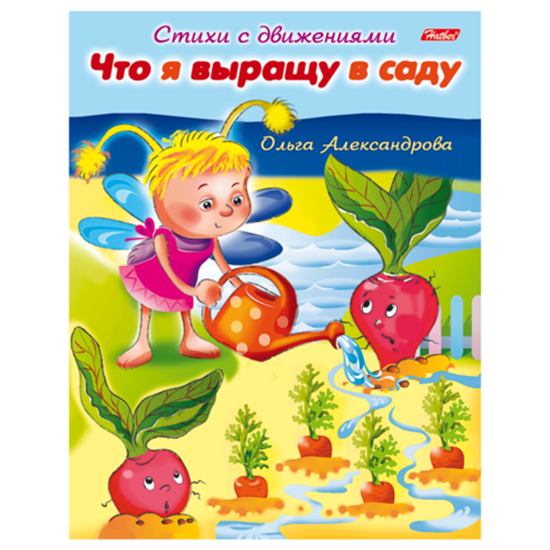 Что я выращу в саду [Текст] : художественная лит-ра / О. А. Александрова ; худож. Д. Гончарова. - М : Хатбер-пресс, 2016. - 18 с.Рассказ не только о том что растет в огороде, но и как сажают и ухаживают за растениями.Султанова, М.                                                                                                                                     Голуби летели [Текст] : художественная лит-ра / М. Султанова ; худож. А. Банных. - М : Хатбер-пресс, 2014. - 20 с. 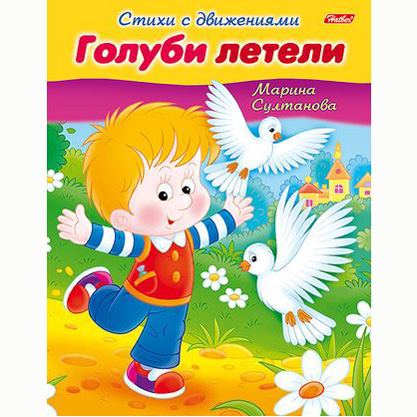 Необычные физкультминутки в стихах.        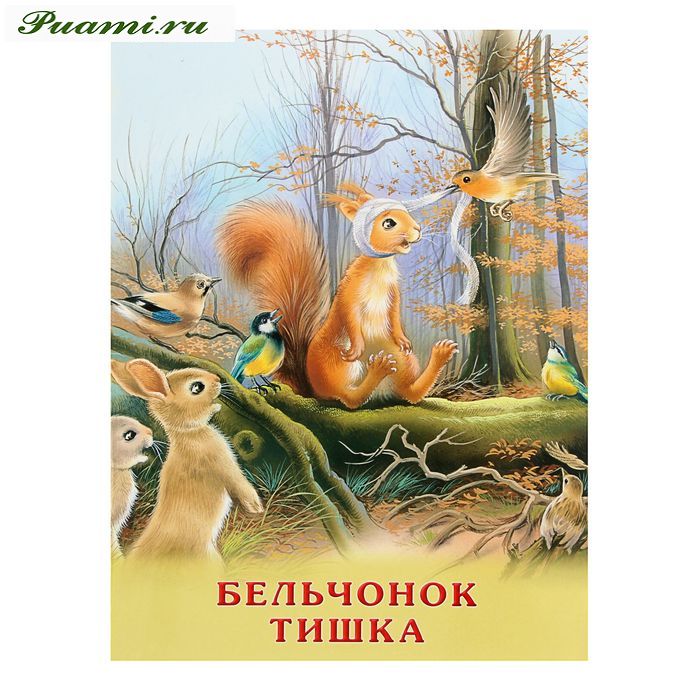 Гурина, И. В. Бельчонок Тишка [Текст] : художественная лит-ра / И. В. Гурина. - М : Фламинго, 2016. - 12 с.Гурина, И. В. 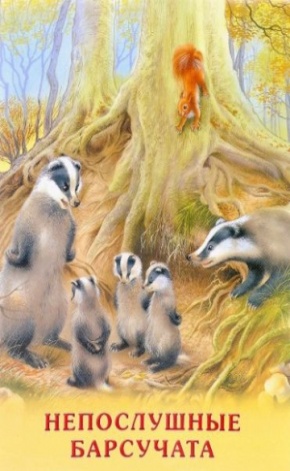 Непослушные барсучата [Текст] : художественная лит-ра / И. В. Гурина. - М : Фламинго, 2016. - 12 с. 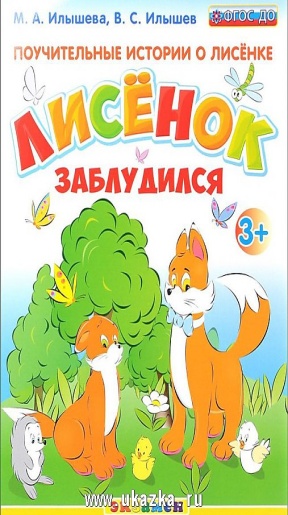 Илышева, М. А. Лисёнок заблудился [Текст] / М. А. Илышева, В. С. Илышев. - М : Экзамен, 2017. - 8 с. Поучительные истории о лисенке.Илышева, М. А. Лисёнок и опасности в лесу [Текст] / М. А. Илышева, В. С. Илышев. - М : Экзамен, 2017. - 8 с. 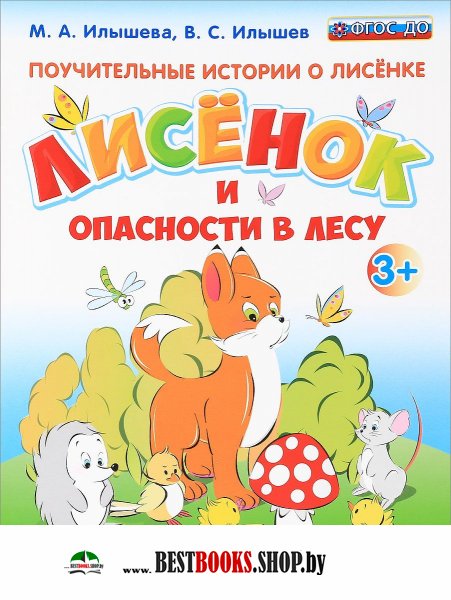 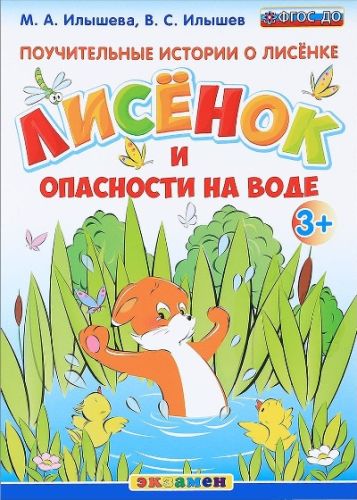 Илышева, М. А. Лисёнок и опасности на воде [Текст] / М. А. Илышева, В. С. Илышев. - М : Экзамен, 2017. - 8 с. Гурина, И. В. 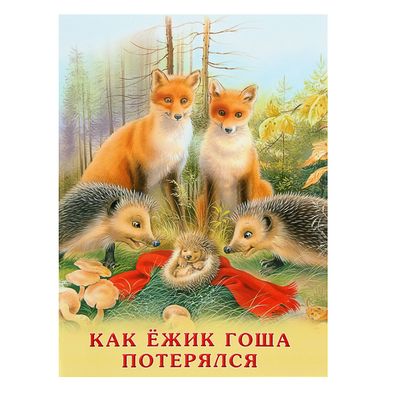 Как ёжик Гоша потерялся [Текст] : художественная лит-ра / И. В. Гурина. - М : Фламинго, 2016. - 12 с. 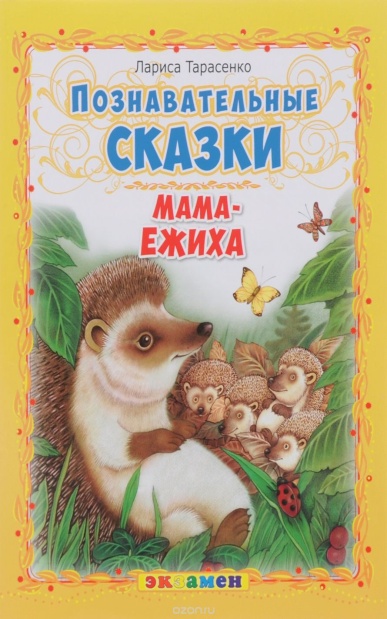 Тарасенко, Л. Т. Мама-ежиха [Текст] : сказки / Л. Т. Тарасенко ; худ. А. Юзбашев. - М : Экзамен, 2016. - 8 с. О том как мама-ежиха учила своих ежат.Тарасенко, Л. Т. 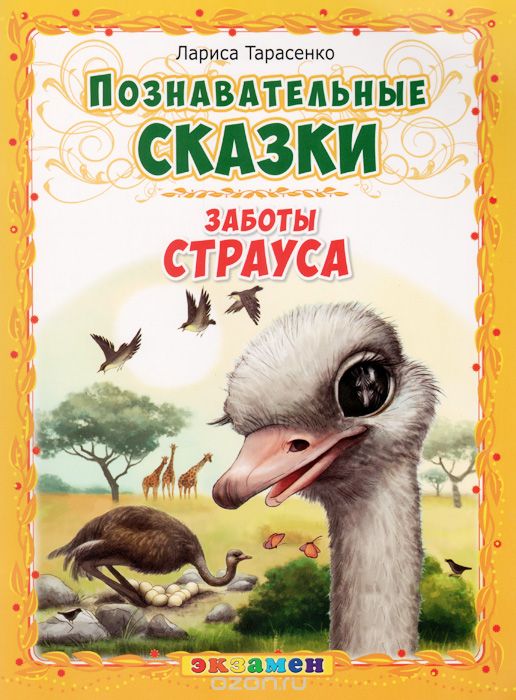 Заботы страуса [Текст] : сказки / Л. Т. Тарасенко ; худож. Г. А. Белоголовцева. - М : Экзамен, 2016. - 8 с.Заботы папы-страуса.Тарасенко, Л. Т. 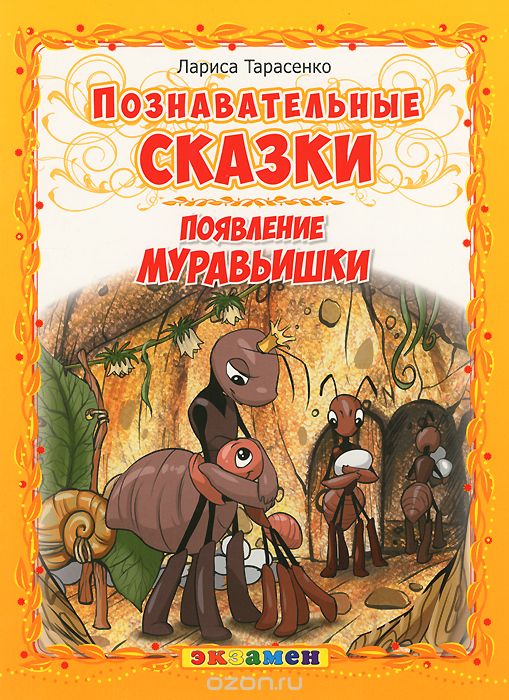 Появление муравьишки [Текст] : сказки / Л. Т. Тарасенко ; худ. Д. Матрёшина. - М : Экзамен, 2016. - 8 с. Жизнь в муравейнике.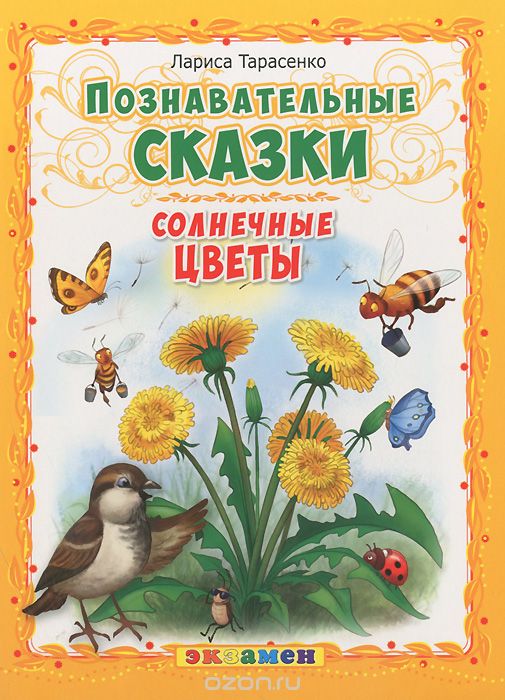 Тарасенко, Л. Т. Солнечные цветы [Текст] : сказки / Л. Т. Тарасенко ; худож. Н. Фёдорова. - М : Экзамен, 2017. - 8 с. Жизнь цветов на полянке.Тарасенко, Л. Т. 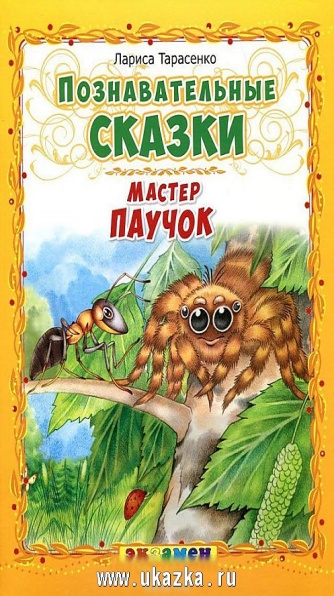 Мастер паучок [Текст] : сказки / Л. Т. Тарасенко ; худ. А. Юзбашев. - 2-е изд., перераб. и доп. - М : Экзамен, 2016. - 8 с. Тарасенко, Л. Т. Путешествие капельки [Текст] : сказки / Л. Т. Тарасенко ; худ. Н. Фёдорова. - М : Экзамен, 2016. - 8 с. 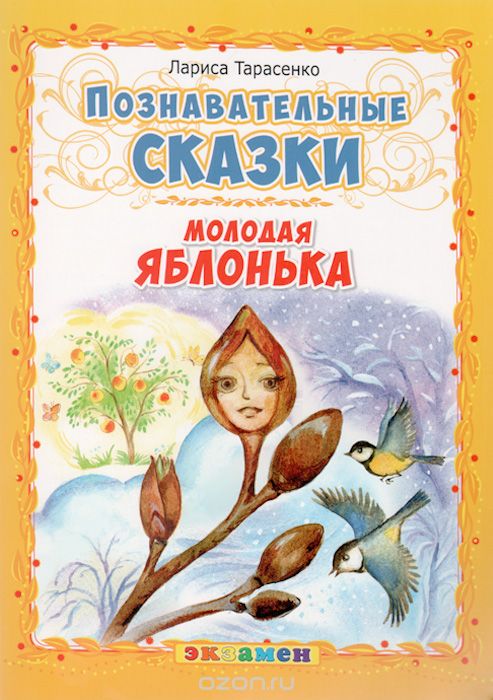 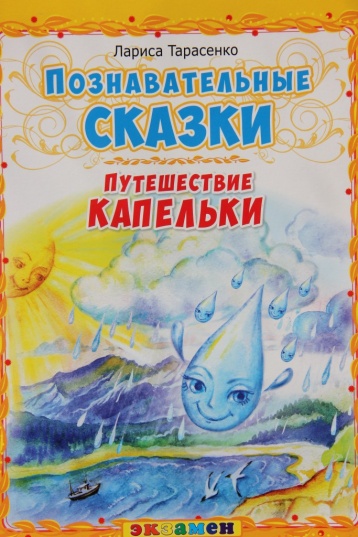 Тарасенко, Л. Т. Молодая яблонька [Текст] : сказки / Л. Т. Тарасенко ; худ. Н. Фёдорова. - М : Экзамен, 2016. - 8 с. О том как почка стала яблочком.